DE EJERCICIOS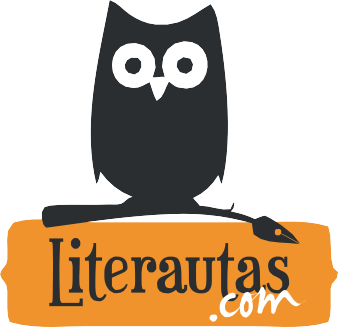 ficha número0003fecha	categoría	disparador creativoDESCRIPCIÓN DEL EJERCICIO:                       Se trata de un ejercicio muy sencillo que tiene como punto de partida una frase, a modo de disparador creativo. Se trata de continuar un texto (al menos 500 palabras)                        que empiece con el diálogo “Parece que va a llover”: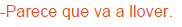 .